Supplementary MaterialGenome-wide identification and expression analysis of TPS genes in Cymbidium faberiQian-Qian Wang1, Meng-Jia Zhu2, Xia Yu1, Yuan-Yang Bi1, Zhuang Zhou1,3, Ming-Kun Chen1, Jiating Chen1, Diyang Zhang1, Ye Ai1, Zhong-Jian Liu1,3,4* and Siren Lan1,2*1 Key Laboratory of National Forestry and Grassland Administration for Orchid Conservation and Utilization at College of Landscape Architecture, Fujian Agriculture and Forestry University, Fuzhou, China.2 College of Forestry, Fujian Agriculture and Forestry University, Fuzhou, China3 Zhejiang Institute of Subtropical Crops, Zhejiang Academy of Agricultural Sciences, Wenzhou, China.4 Institute of Vegetable and Flowers, Shandong Academy of Agricultural Sciences, Jinan, China.*Correspondence: Corresponding Authors: Z.-J. L (zjliu@fafu.edu.cn), S. L. (lkzx@fafu.edu.cn).SUPPLEMENTARY TABLE LEGENDSTABLE S1| Subcellular localization predicted by Plant-mPLoc; TABLE S2| Subcellular localization predicted by the AtSubP tool; TABLE S3| Subcellular localization predicted by pLoc-mPlant; TABLE S4| Secondary structure of CfTPS proteins; TABLE S5| Functional annotation of CfTPS predicted by Terzyme; TABLE S6| Conserved motifs in C. faberi TPS proteins using the MEME website; TABLE S7| CfTPS protein sequences used in the phylogenetic tree and the ORF of CfPS18; TABLE S8| Ka/Ks analysis of CfTPS genes; TABLE S9| The FPKM values of CfTPS genes in six different organs; TABLE S10| GO annotation details of CfTPS proteins; TABLE S11| The expression values of CfTPS at three flowering stages; TABLE S12| RT-qPCR primers and vector construction.SUPPLEMENTARY FIGURE LEGENDSFIGURE S1| SDS-PAGE analysis of CfTPS18 recombinant protein expressed in Escherichia coli BL21.TABLE S1| Subcellular localization predicted by Plant-mPLoc. TABLE S2| Subcellular localization predicted by AtSubP tool.TABLE S3| Subcellular localization predicted by pLoc-mPlant.TABLE S4| Secondary structure of CfTPS proteins.TABLE S5| Functional annotation of CfTPS predicted by Terzyme.TABLE S6. Conserved motifs in CfTPS proteins using MEME website.TABLE S7. CfTPS proteins sequences used in phylogenetic tree and and the ORF of CfPS18.TABLE S8| Ka/Ks analysis of CfTPS genes.TABLE S9| The FPKM values of CfTPS genes in six different organs.The tissues were leaves (Le), pseudobulbs (Ps), petals (Pe), sepals (Se), labellum (La), gynostemium (Gs) in wild C. faberi.TABLE S10| GO annotation details of CfTPS proteins.TABLE S11| The expression values of CfTPS at three flowering stages. TABLE S12| RT-qPCR primers and vector construction. The RT-qPCR primer of CfTPS were designed by the Primer Premier5 software. The C. faberi Glyceraldehyde-3-phosphate dehydrogenase (GAPDH) was obtained from NCBI (GenBank accession: JX560732). F, forward; R, reverse.FIGURE S1| SDS-PAGE analysis of CfTPS18 recombinant protein expressed in Escherichia coli BL21. Lane 1 indicates the elute of pET28a-CfTPS18 protein, and lane M indicates marker. Recombinant CfTPS18 protein exhibited an approximate Mw of 68 kDa on SDS-PAGE..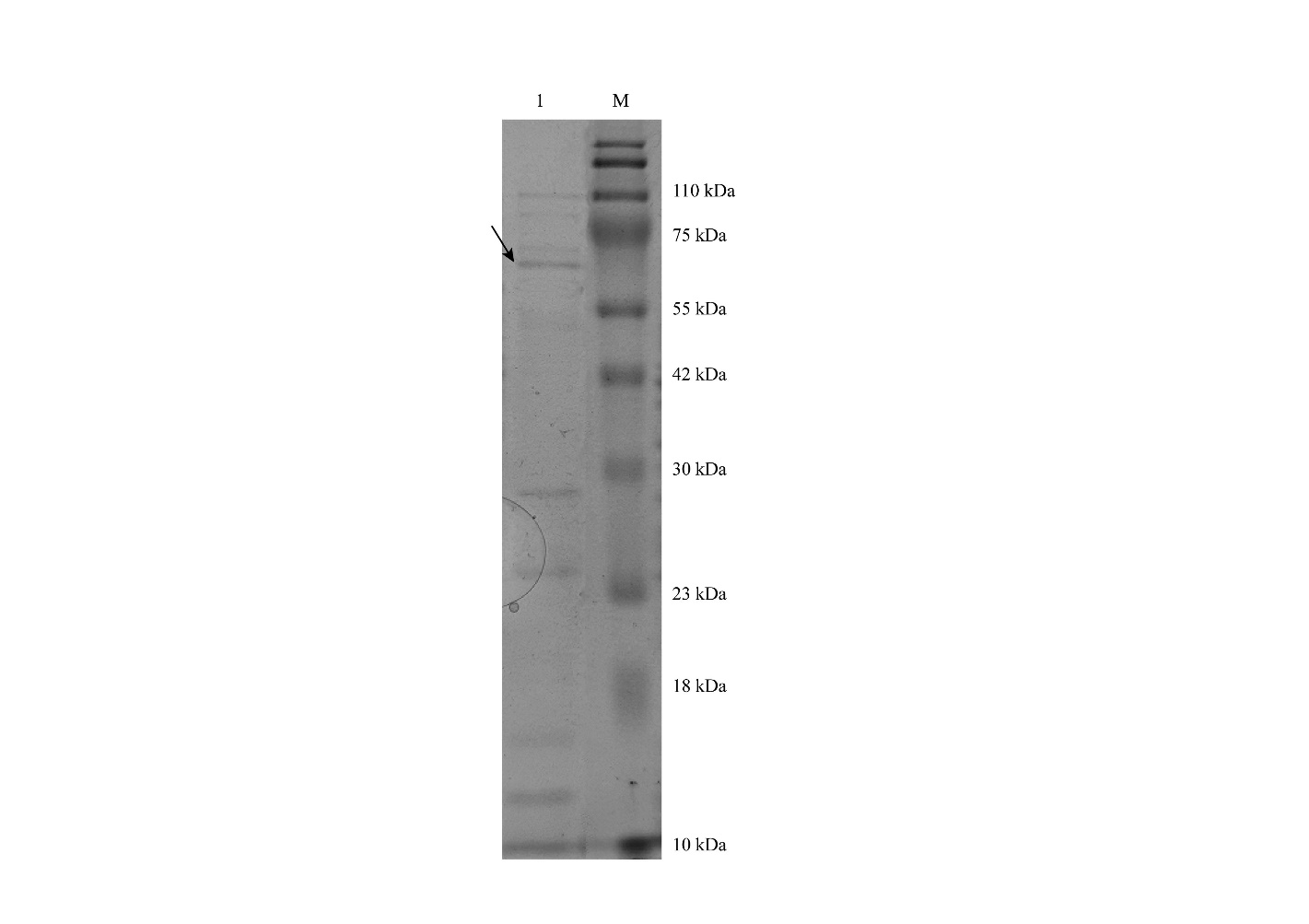 ProteinSubcellular localizationCfTPS1ChloroplastCfTPS2ChloroplastCfTPS3ChloroplastCfTPS4ChloroplastCfTPS5ChloroplastCfTPS6ChloroplastCfTPS7ChloroplastCfTPS8ChloroplastCfTPS9ChloroplastCfTPS10ChloroplastCfTPS11ChloroplastCfTPS12Chloroplast. NucleusCfTPS13ChloroplastCfTPS14ChloroplastCfTPS15ChloroplastCfTPS16ChloroplastCfTPS17ChloroplastCfTPS18ChloroplastCfTPS19ChloroplastCfTPS20ChloroplastCfTPS21ChloroplastCfTPS22ChloroplastCfTPS23ChloroplastCfTPS24ChloroplastCfTPS25ChloroplastCfTPS26ChloroplastCfTPS27ChloroplastCfTPS28ChloroplastCfTPS29ChloroplastCfTPS30ChloroplastCfTPS31ChloroplastCfTPS32ChloroplastProteinChloroCytoGolgiMitoExtraclNuclCelmembPredictionCfTPS11140.320676-0.60595-1.29006-0.74978-1.00747-0.9304-1.22045CfTPS21140.320676-0.60595-1.29006-0.74978-1.00747-0.9304-1.22045CfTPS36081.246667-1.59563-1.28632-0.77651-1.05896-1.22657-1.33563CfTPS48051.041948-1.36178-1.28853-0.70993-1.07905-1.29796-1.10738CfTPS53731.228384-1.26777-1.28741-1.23685-1.03244-1.1961-1.3663CfTPS63201.519646-1.12534-1.28841-1.24917-1.08811-1.19998-1.34679CfTPS74341.119097-1.22852-1.29002-0.62182-1.04218-1.30862-1.21429CfTPS84471.116999-1.41314-1.28685-0.65603-1.09588-1.33536-1.26505CfTPS94281.024695-1.10453-1.28897-1.1182-1.06399-1.19957-1.10578CfTPS102491.106446-0.74594-1.2907-1.48429-1.05035-1.14489-1.22007CfTPS114041.034671-0.88779-1.28724-1.25568-1.06398-1.10559-1.00749CfTPS129010.981277-1.29328-1.29148-0.78607-1.0475-1.2769-1.07201CfTPS134541.143928-0.93762-1.28782-0.90167-1.06442-1.1417-1.32375CfTPS145000.410117-1.03238-1.28766-0.14647-1.04552-0.98327-1.27152CfTPS155270.192945-0.83171-1.29054-0.12135-1.02727-1.13266-1.21226CfTPS164200.825871-1.22194-1.2895-0.44217-1.08442-1.29596-1.28731CfTPS176160.10197-1.37145-1.291150.377818-1.07491-1.24452-1.27359CfTPS184620.000135-1.25278-1.29056-0.16095-1.00176-0.97947-1.28068CfTPS194890.812883-1.15571-1.28706-0.41028-1.08663-1.14156-1.35239CfTPS204441.110814-0.78406-1.28819-1.15113-1.02065-1.19653-1.00031CfTPS216521.467598-1.34833-1.28896-1.63004-1.06937-1.2517-1.14739CfTPS221770.471523-0.46625-1.28847-1.1579-0.99782-0.87212-1.19692CfTPS235680.973847-0.93567-1.28923-1.39136-1.04708-1.08317-1.12015CfTPS245070.860918-1.24991-1.28744-0.53902-1.06351-1.18532-1.35819CfTPS253971.437044-1.69532-1.28675-1.35776-1.05757-1.2899-1.22339CfTPS265611.153318-0.96643-1.28611-1.36284-1.04886-1.07938-1.17992CfTPS272800.465814-1.20121-1.28722-0.67175-1.02317-0.97718-1.13208CfTPS283100.596608-1.07045-1.28656-0.32761-1.05474-1.13442-1.39641CfTPS295491.464557-1.17612-1.28799-1.67134-1.02953-1.09166-1.15714CfTPS304531.413873-0.89677-1.28961-1.13507-1.07376-1.21265-1.29184CfTPS31894-1.12756-0.91628-1.29312-0.75579-0.73188-0.4776-0.4198CfTPS32320-1.12757-0.91624-1.29306-0.75587-0.73193-0.47765-0.41983ProteinSubcellular localizationCfTPS1cytoplasmCfTPS2cytoplasmCfTPS3chloroplastCfTPS4chloroplastCfTPS5cytoplasmCfTPS6chloroplastCfTPS7cytoplasmCfTPS8cytoplasmCfTPS9chloroplastCfTPS10chloroplastCfTPS11chloroplastCfTPS12cytoplasmCfTPS13cytoplasmCfTPS14cytoplasmCfTPS15cytoplasmCfTPS16chloroplastCfTPS17cytoplasmCfTPS18chloroplastCfTPS19chloroplastCfTPS20cytoplasmCfTPS21chloroplastCfTPS22cytoplasmCfTPS23cytoplasmCfTPS24cytoplasmCfTPS25cytoplasmCfTPS26chloroplastCfTPS27cytoplasmCfTPS28cytoplasmCfTPS29chloroplastCfTPS30cytoplasmCfTPS31chloroplastCfTPS32cytoplasmAlpha helix (%)Extended strand (%)Beta turn (%)Random coil (%)CfTPS185.090.882.6311.40CfTPS283.330.883.5112.28CfTPS364.975.593.1226.32CfTPS464.606.964.2224.22CfTPS564.085.362.4128.15CfTPS677.814.691.5615.94CfTPS773.962.073.4620.51CfTPS872.042.912.4622.60CfTPS977.112.412.0118.47CfTPS1077.112.412.0118.47CfTPS1173.274.703.4718.56CfTPS1248.8315.546.7728.86CfTPS1370.934.413.7420.93CfTPS1470.204.805.2019.80CfTPS1572.494.174.3618.98CfTPS1671.674.293.8120.24CfTPS1762.505.035.3627.11CfTPS1871.004.553.6820.78CfTPS1974.034.094.0917.79CfTPS2070.504.953.6020.95CfTPS2159.827.673.8328.68CfTPS2281.920.000.5617.51CfTPS2367.783.704.0524.47CfTPS2473.183.163.5520.12CfTPS2573.553.022.7720.65CfTPS2659.717.494.1028.70CfTPS2772.501.432.8623.21CfTPS2878.390.652.5818.39CfTPS2968.495.652.7323.13CfTPS3069.545.523.9720.97CfTPS3157.947.834.0330.20CfTPS3279.062.503.1215.31Sequence ID  ScoreE-valueNo. of domainsPutative monoterpene synthasePutative monoterpene synthasePutative monoterpene synthasePutative monoterpene synthaseCfTPS23631.52.40E-1921CfTPS12582.51.60E-1771CfTPS15575.52.20E-1751CfTPS3562.61.70E-1711CfTPS18526.51.40E-1601CfTPS7500.21.30E-1521CfTPS22472.33.70E-1441CfTPS8448.17.80E-1371CfTPS17386.24.40E-1182CfTPS5361.41.40E-1101CfTPS25339.75.10E-1042CfTPS10261.62.40E-802CfTPS22217.64.90E-671Putative diterpene synthasePutative diterpene synthasePutative diterpene synthasePutative diterpene synthaseCfTPS41078.401CfTPS31584.94.40E-1781CfTPS21484.11.30E-1471CfTPS26393.72.80E-1201Putative sesquiterpene synthasePutative sesquiterpene synthasePutative sesquiterpene synthasePutative sesquiterpene synthaseCfTPS29646.65.90E-1971CfTPS246452.10E-1961CfTPS19641.22.80E-1951CfTPS14620.93.60E-1891CfTPS13505.34.40E-1542CfTPS30495.34.10E-1513CfTPS11489.42.80E-1491CfTPS16443.62.20E-1352CfTPS32407.12.30E-1241CfTPS6363.24.90E-1111CfTPS28330.14.60E-1011CfTPS27260.84.40E-801CfTPS92092.50E-642CfTPS1142.43.20E-442CfTPS2142.43.20E-442MotifSequencesE-valueSitesWidth1HALELPLHRRMPRLHARWYIDAYEKZENMNPALLEFAKLDFNILQSIHQ5.3e-564	23492IJDDIYDVYGTLEELELFTNA1.8e-29827213NFARBRLVECYFWVLGIYFEP1.1e-26928214LLSLYEASYLAFPGEEELDKAREFAKKHL1.0e-322	27295LIDAIQRLGVAYHFEKEINEVLCFJSKSM2.3e-24824296AYLVEAKWANKRYVPTLEEYLSNALITAAYPLILCASYILM7.0e-32119417RLMNDJGSYEVEQKRGDVASSVQCYMNEH1.2e-22221298NBLHTVALLFRLLRZQGYHIS4.6e-18423219GCSEEEACKKJKEMIEEAWKIJNKEFTSS1.6e-141162910DIQKLPDYMKICFLAJFBTVN2.4e-118172111ELKZJSRWWKDLGLV3.7e-118271512YSRARKMLTKVGMLI4.6e-112271513PLSFIRPIJNLARVAEFIYQDGDGYTSPS3.7e-092142914ISEEALEWLTSFPEIIKSSSL1.6e-084182115SSPARRTANYQPSJWDDDYIQSLPITHKEEVYIHLRNKLKEEVRQLIGHN3.3e-06255016WLARMDHLEHRLYIERGGVYLFHIGNKAPCRILQNEGLLQLAIDNFMTRQ6.9e-05135017MFFNSMNAFDSPTMLVQSINKAIYEPLMMKETTRQSNNFISKEFKHVKP1.3e-04435018VQRWEGDCLTSHSKAIFTTLNNLVHDISLKSFKRHGHDVKNILQDAWKEI6.2e-04335019EKGDFKDSLCDDVKG2.3e-042151520PSIDQYFEIAKGSIAVDIIILAACYLINSKVVIEECYWDLSNTMITKSLM3.9e-039	350>CfTPS1MIDAVQHLGVAYHFELEISEALKKIHQAGFEESNDLHAVALGFRLLRQQCFFARDRFVELHFWMIGAYFEPCYSRASIMTTKLLILTSILDDIYDQYGTLEELELFTEKIDRYE*>CfTPS2MIDAVQHLGVAYHFELEISEALKKIHQAGFEESNDLHAVALGFRLLRQQCFFARDRFVELHFWMIGAYFEPCYSRASIMTTKLLILTSILDDIYDQYGTLEELELFTEKIDRYE*>CfTPS3MGLLCNVFTSPPSPSTTLRRRTNYRSSSWDESQIQSLNTVPTYLLSSISISNPNSPSWTFRRRTNCKRSSWDNNHIQSQPSTNYFFKEDANLQQRLKKLKEEVRFLIDKNGSIADQLKLIDCIQQLGVAYHFEEEIKHVLCFINSSIEKPSLEIKDDVYVMALCFRLLRENGFDAPKDLLVKSYRKGKDCFKPDLRHDIRAMLSLYEASFLAMEGEDELEEAKEFIIKYLRDHLKRVSLRNPMEAQHITQALELPLHHRIQRLHSRLIIEAHNLEEKIDPRLLEFAKLDFNIAQSVYNTELKELMRWRSDLNLADDMLGFARDWLVESYFSAVCLVFEIKFSRCRKELAKVIYFINIIDDIYDIHGSLEELELFTNAVDSFEVTAIESLPDYMKICIAAIFNIVNYQARSIMEEKGLDILPYLKKTWSDLCKSYMVEARWCSTGFIPSLEEYLDNARISVAAPLISVLAHYLSDDLTTASLESFEFYPNVVLQSSLIVRLYNDLGTSKGETDRDDVSKSIQCYVNKTNISKIIAREHMKDMINKYWKKLNGEMISSFYKYEESFKRVAINLPRVAHLMYQKENEGNSDHLSLKLIKDLVISLIIEPIA*>CfTPS4MFSVAVSPVGSFVGVGRSRVYTSTFQRNAVVNAGGPQAILDQGQNNILSADDPHVNSRSFLDKIRERLLNVELSVSAYDTAWVAMVPSPRFPGTPCFPKCVDWIADNQLPDGSWGPTQYKPSVIKDVLSSTLACVLALRRWNVGEEYVKKGLSFIGSNFSSCMNEQLLSPVGFSIIFPGMISYAIEMGLELPLRQCDIDAMFSMREVEFRREVAENSAGSKAYLAFVAEGLCGLQDWQEVMSYQRKNGSLFNSPSTTAAALGHIRDDKSLRYLSAILQKFGCSVPTTYPLDIHTHLAMVDEFERLGVSLHFIHDIRGILDRAYRCWAEKDEEVYSNVATCAMAFRVLRMHGYDVSSDALSPFTDVRHFKNTVQGHIRDLNAVIELYKASQVQISAEEPILKKLNSWATHFLKEALNSNAIKSLDILQEVDYTLRFPFYANLERLEHKKNIEHYKLDNLQMLKTSFVSSVNSNDVLKFAVHAFSSSQLIYRKELQYLESWVKESKLDQLGFSRQKQTYCYLSAAATLFSSELPNARLCWAKGSVLTTVVDDFFDGGGSSEELANLIKLVEKWHEVHEKDFCSENVKIIFYALYNSINEVGAKASLLQTRDVTNHIINIWLAMMNSMMKEADWLKNNTIPTVDEYMTHAIPSFALGPIILPSLYFVGPELAENIIASSEYYNLFKLVSKLGRLLNDIQGFERDKAEGKLNSVSLLLHDNGSISEEDVKRDAWNLIDSIRTELLGLVLQNEGSVVPRACKELFWKMSKILHLFYRNNDGFTSPKEMVGAVNAVIYEPLKVSHLSRSKV*>CfTPS5MALYVSFSLLPFSKKRPLLSSSSSPPLLHHQQKMANFHPIRCVPTAGEISSSPARRTANYQPTIWEDDYIQSLPIDFMEEKYISQRNKLKEKVRNMIGHQQSLIEQLEFVDALCQLGLDYHFDYEINDLLSSISLSMKNINNLAEYGNLHGFSLLFRLLRQHAINNASILRVDALINCFTKEIRSFNLNNQHDVKGLLSFYEASYLIMEGEEQLNEARKIATKHLRCIDRSLLSPQLAEEINHALELPLHWRMPRLHAKWFIDAYGKQENVNPTILEFAKLDFNVVQSIHKAELQDMSRWWRNLGLISDEINFTRDRITENYIMALGFRFEPEFWRIRKAATKLNSFVAIIDDIYDVYGTFDELKLFTDAVEE*>CfTPS6MTSWSNDVKALLSLCEAAHLSLPGEEILDKAKLFSKNLLIIASYDLESHSRIMVVIALDVPLIRRVDRPRTKLYLSIYEIDCLFNKLLLDFAKVYFAILQALYQEEMRTLSIWWKDLGLVKSLPFTRDRIVELNFLVISICHEPFCSPVRIMVTKVMALLSVTDDIYDNYGTVEELELFRNVIKSWETGDINKLPKYMQSCFIAFHKTFNEFEEELAQEQNLFRVEYLREETKRLAQAYYEEAKWSSKEYVPKLKDHLKVSLLSAWYSAISCASYIGMREEITKDLFEWVTSMPPIMASSSLIGRVLNDIVSFEVSFKVM*>CfTPS7MDSDLKTFKPSLCDDVLGLLSLYNASDMAFHGEQKMDAARSFATKHLIEKEVNSSGAIERAVAHALDLPLHRRMPWMEARMYIDMYELEDGMNPALLQLAKIHFNEVQNIHQQELKQVGSWWTKLDLDKIICFSRNRLIECFFYVVGIVHDPDYGFCREKLTQVGMLVATIDDVYDIYGSLEELELFTQIIDRWDINDIVELPDYMKICFSTLNDTVNAVASQLSQNDRSEVMPIIKRVVADLFKAFLVEAKWHKHRYIPTLKEYLSNATISAAGHVILVHAYILLKCKITEEALQQLLEFPNIIRLPSLIFRLCNDLATSSVEQERGDAATSVQCYMNEKRASEEEGRLYISILISDAWKEMNKEYTISSNPQFPRRFFDACINLARMASFMYQHGDGFSSPGNHIKVSIMSLLLDSISINLKERDHSLDPVI*>CfTPS8MIKARRSANYQPSLWDYSSLQTLPSTHKEKVSGHLDEELMQEVRQLMNDNIVPKRQLMLIEAVDRLGLASLFHEEIYQSLSELSLNNCEAVIPCGLRTTAICFRLLRRFRFQISEGSNSNFMDSDLKTFKPSLCDDVLGLLSLYNASDMAFHGEQKMDAARSFATKHLIEKEVNSSGAIERAVAHALDLPLHRRMPWMEARMYIDMYELEDGMNPALLQLAKIHFNEVQNIHQQELKQVGSWWTKLDLDKTICFSRNRLIECFFYVVGIVHDPDYGFCREKLTQVGMLVATIDDVYDIYGSLEELELFTQIIDRDINDIVELPDYMKICFSALNDTVNAVASQLSLNDRLEKLQWADLFKAFLVEAKWHKHRYIPTLKEYLSNATISAAGHVILVHAYILLKCKITEEALQQLLEFPNIIRLPSLIFRLCNDLATSSVSMQPNFDIN*>CfTPS9MFPHHSLSSAEWVLLILFFSEDVLDFFNVSSPSIRLSLFGSWDIKSSSNSKMKNEELQIEVRESLTDVDPLQSLELIDLIQRLGVAYHFEKEINDILCRVQKINIVDDDLHAFKRMARAYLQEAKWASKCYVPKLEEHLGVTLITSGYLLITCVSYLGMEEEISQDIFEWVASFPEIIKSISMVGRLMNDIGSYQNEQKRNHVASSVQCYVKEHGCSEIEACKKIKEMVEEHWKIINREFMFGVFPPLAKSIIALGLCVSSLDRKHHSIGLEFLSVHNTFILDNTHLDLLQKHKSLDLGYELMISCHIRVLPAVTIKATKAVGKAEENKDIEDGVRWVVIKATATTESFDSVHNTGRDAVMDVVDVLATGLRKASVQYVERATILELTHGISSSLMQNQRSMSFSSRSGGRAKLGRACNRCWGFSFEK*>CfTPS10MLSLYEASFLAMDGEDELDEVKEFALKQLNDHIRSNCSANPMLSQHIAMALELPFHHRIPKLQAQIFMEHARYIAEENLDQTVLELAHLDFNLTQSIYQRELKEIYKWWAKISNAAGSKLNFAREWPVESYFLAVGLAIEPQFATCRKELAKAICFINVIDDIYDIYGSPDELHLFTEAVDRWDFTTIESLPEYMKICLSEIFNTVNSLASRRVAGSGGNIQGELGRGDVSKSIECYMKREACFRIGGT*>CfTPS11MQRGPLLASHELSDEGGRLSDTGEAAVGQGAGDQTCGELLLVRGSLYEAAHLRIPGEEILDKALEFSKIQLKSLSSDVDPYLSKMVLNSLEIPLVRRVDRLKAKHYISYFGRESTSNDALLKFAKLDFALLQAIHQDEARSLSIWWKDLSLAKKLPFTRDRLLELYFWPLSVYFEPHYSRARLMTTKVATLISILDDIYDVYGTIEELQLLTDAIESWEPENIQKLPQYMQDLFLAMYNTFNEIEGELEQEQYSFRVQYVKEEMKRLSKAYFQEAKWANDGYVPKLDEYLRVGLITSAYSCLACAVCIGMQDEISKDFFDWMTSMPRIIKSINFFSRVVNDIASHEEEQKRKHVASAVQCYAMEHGCSEEEACKKLREMVEEEWKILNREFTFSKINVLLNQFK*>CfTPS12MALYVSLSLLPFNKKRPLLSSSSSPPLLHHQQIMANFHPIRCLPTAAEISSSPARRTANYQPTIWEDDYIQSLPIDFMEEKYISQRNKLKEKVRHMIGHQHSLVEQLEFVDAICQLGLDYHFDSEIKDLLSSISLSMENIKNLAENGNLHGFSLLFRLLRQHGINNASILRVDDLINCFTKKIRSFNLNNQHDVKGLLSFYEASYLIMEEEEQLNEAGKIATKHLRCIDRSLLSPQLAEEINHALELPLHWRMPRLHAKWFIDAYGKQENVNPTILELAKIDFNMVQTIHKAELQEMSRWWRNLGLISDEINFTRDRLMENYIVALGFRFEPEFWRIRKAATKLNSFVTIIDDIYDVYGTLDELKLFTNAIEEWRIDAEQQIPNYMKICLKSLFDTVNDIAASFFMEKKLDILPSLQRVWADLCKAYLLEAKWYHSGYTPTLNEYLENAWVTISGNCALIVTYCLSDELTTEALNNLEFYPSIIRHSCMLFRLYDDLGTATAEIQRGDVSKSIQCYMKEKNVSESVARDHIRMDCAVSLTVEACSPSHSDTIRAICFGANGRLFVSAGDDKLVKIWRTDNWHCIRTVCSDKRVSAVAISHDGLFVTFADKFGIVWIVGLEEYGQSQASVDKKAVPLLGHYCSIITSLKFSPDGQFIATADRDFKIRITVFPKGPLKGAQEIQNFCLGHTDFVSCLTFIWPRDCHQSFLLSGSGDGTVRLWDHVSGCLLDTCDVGKKEGLLEPKTKAEDSLAVTDINAFPDGSLVAVAIQGQIVFMESFVPTSLGLSSSRRLLWVVMGASNVSKLGVSEMVQLQVFSDIDKFLANEHGDYPVMLEGKDVPGGEKLLLKLQGNVHVTNKDASLATTAMAVKVSMQNLLTKKHYSVEKRDFRKRDRNDRKLGNK*>CfTPS13MLKDESDQLPSLEMIDAIHHLGVAYHFELEINDALKNINKGGIEDSNDLHTIALRFRLLRQQQFSISADVFSKFIDEEGDFKDCLKHDAKALLSLYDAAHLATPAEKILENATDFARTHLKLMLCNLEPILATLTYRALETPQFKRMERLEAREYLSIYDEEANKSEILLEFAKLDFHFVQSIHLEELRNITLWKNSMALVENLPFVRDRFVELHFCMIGVYFEPCYSRARIMATKILMLATILDDIYDQYGTLEELELLTNKIDLLIEFKNLVHAYFDERRWGNEGYIPNIEEHLSVSLRSSAYPLVFCASFVGMFEIIPHDVFDWITKFAEFVKACCIIGQVMNDLTSDEHGKMDNHFASIIQCYANEHKCLQKDAHKRLMVMVEDAWKTLNQEYLLTNMPLFVVRPIINMARVTELFFKDKDNFTNSFGSMKDNINLVMVKPILSKNELLI*>CfTPS14MKNINKSFFFKIFKGSLELIDSIQRLGVAYHFEKEINDILCRVQKINIIDDDLHAVALHFRLLRQQRYHITSDVFKRFLDDKGDFMACLCKDLKALLSLYEASYLGFPDEEILDKAKNFSRGHLKSNICKMEPSLALLVSSALELPLVRRIDRPKARKYLEIYEKHSLCNQKLHDFAKFDFNILQAIHQEEIQTISEWWKELGLYKHLPFARDRIVESYFWMLATYCEPCYSNARVMMTKVMPLIVVTDDVYDIYGTVEELELFTDIIESWDIERVSMLPEYIQRCFLALCNTFKEIEDELAPKHRYLRVHYLKEEFKRMARAYLQEAKWASKCYVPKLEEHLGVTLITSGYLLITCVSYLGMEEEISEDIFEWVASFPEIIKSISMVGRLMNDIGSYQNEQKRNHVASSVQCYVKEHGCSEIEACKKLKEMVEELWKIINREFMSTNIPLSLIKPILNLACFNHFVYNEKVDIYTDSSELMKRSITEVLIEPILILKKD*>CfTPS15MYLLQDATQFDLWGKLKEEVRNLIEHNKQKDIVELLELVDTLRQLGISYHFECEIKNVLTFMASSMGCVQNILKNNLHGSALLFRLLREYGIKVPNLSRDFLVKSFKDKSGTLKVNIIDDVKGMLSLYEASYLAVEDENELDEAMEFTSKHLRRHLNESMLINLLLTDQIRHALELPLHWRMPRVHTRWFIDAYEKQQNMNPLILEFSKLDFNMLQSIYKKEFKMYIRWWRGLGLVGDEFNFARNRLMEVYFWSMGCTFEPHFWRCRKALTKIGCLLTIIDDIYDVYGSLEEPALYKFMYLRWKISEVQQIPNYMKITLMALFDTKNYIASIFSTQKGLDILPQLKRVWGDLCRANLVEAIWYYTRYTPTLNEYLENAWLTITLPLVLTSAYCLSENLSEEALNSLKFYPKVARFSSIIVRLYDDLETSTDELQRGDVPKSIQCHMNETNVSEPIARDHIRYLIKSYWKLLNGEYFSNFNLEESFKRYVLNFPRTTQCIYQNGDGFGKPDHDTKDRIISLLINPIPL*>CfTPS16MLRAASDQFQSLEMIDAVQHLGVAYHFELEISEALMKIHQAGFEESNDLHAVALAFRLLRQQRFPISSDIFSKFLNKEGDLKDGLKHDAKALLSLYEAAHLGTPSEKILENAANFTRTHIKLMLSNLEPTLATIASRALETPRYRRTERLEAREYISIYEEEEENRSEILLEFAKLDFHFVQSIHLEELRHITLWEFEELDQLPKSLQHFCMVLYQTFKDFEDELAFEQNSFRFRFLKNEMKKLEHSYFVEMQWGNDHYVPNIEEHLHVSLWSCAYPMLFCGSFVGMHEVIPYDAFDWVTGFPEIVKASCLICRVMNDITSDDHEERDGHFASIVESYAMENNCTKEKACENLKVMVEDAWKTLNQEYLLTNLPIFLIRPIINLARVMELFYKDNDNYTNPFGSMKDNIKLVMVEPILSK*>CfTPS17MQRFLRGLGLELLVLIKPPAASAEALSAQLNNEGHIDACFTSDGDALLFGAKCGKMDGSHRSSSRHDHDFQGVPSFGVETALHFVKLFSDDDILDRLSEVRKGIIHAFLEGIEASLDPDVPSPFEGVAASTPNGLPSLISVPTQPLVLPLSHPPCSKYNNPHFTKQHRMCEQLLFPLFSSSPLFRHFFAWLNDKADKPLCSPPQEKVSGHLVEELMQEVRQQMNDMIVPKRQLELIEAVDRLGLASLFREEIYRVLSVLSRNNCAVVIPCGLRTTAICFRLLRRFGFQISEGIFYDFMDSDRKTFKPSLCVDVLGLLSLYNASDMAFHGEQKMDAARSFALKHLIEEKKVISSGAIERAVAHALDLPLLRRMPWMEARMYIDMHELEDGMSPALLQLAKIHFNKIQSIHQQELKQVGRWWTRLDLGKIISFSRNRLMECFFYVVGIIHDPEYGFCREKLTKVGHVVLVHAYILLKCQVRKETLQQLQDFPNIIRLPSLIFRLCNDLATSSVEQERGDAATSVQCYMNEKGVSEEEARLHISILISDAWKELNKEYSASSNPQFPQRFIDACINLARMASFMYQHGDGFSSPGRHIKASMMSLLLESIPINFRERDP*>CfTPS18MENINSLIENNNLHGLTLLFRLQREHGITNTLLRRVDDLITCITKVRGSVTLNGQHHVKGMLSLYEASFLIIEGEEELYKAGKFAMEYLRNVEICLLSPQLVQDIEHAIEMPLHWRMSRLHTRWFINAYERQENVNPILLDLAKLDFNIVQSIHKVELQEILRWWRNLGLVCEELNFARDRLVENYLWALGFTPQPKFWKSRKAITKIICLTVILDDIYDIYGTLDELKIITNAIEEWELVTAQQLPDYKKIYLMALFNTMNDMASSILLEKELDILPFLKRAWADLCKAFLVEAKWYHNGYTPTLDEYLENAWVTIGGICPLITSYYLSDDLTTEALKSLEFYPPIIHHSCMLLRLYDDLGTTTVEISRGDVSKSIQCYMKEKNISESTARDNIRSLIRNYWKKLNLECTIRSKTMESFNKYVLNLPRTAQYFYQYGDDYGEPNHETREQVIRLIIEPIPL*>CfTPS19MFKNIADSLQTMELIDTIQRLGVGYHFEQEINEALCFLFKTSYDDNDLYTVALRFRLLRQQRYHIPSDVFNKFLDEKGDFKDCFSSNTKALLSLYEASHLAMPAEEILDKAINFSKTHLMSMKCELEPHLALIVSTSMEIPLFKRTDRIKTRIYLSIFEQDANFNEVLLEFAKLDFISLQAIHQEEAQKLSMWWESIGLAKRLPFARDRLIECYFWVLSVYFEPYYSRARVMMTKCITQMSILDDIYDVYGTLEELYLLTNAIQRWEIEGARKLREYMQHCFLSIINTFTEMEVELAQEQNSFRLKYLKDELKKIANAYLQEAIWANTSYIPKLDEHLSITLITAGYSFLTCASYIGMEEMISRDAFEWVTSLPEIIKASCLIGRIMNDIVSYELEQKRNHVASAIHCYVMEHECSKEEACEKLLEMSNNAWKVINKEFIMNIKLPLSLIWPIFNLARFNEFIYLGKDLYTHSDQKMKESIKFVLIEPI*>CfTPS20MHAGIFYDFMDSDLKTFKPSLCDDVLGLLSLYNFSDMAFHGEQKMDAARSFVMKHLIEKEKEVNSSGAIERAVAHALDLPLHRRMPWMEARMYIDMYEFEDGMNRALLQLAKIHFNEVQNIHLQELKQVGSWWTKLDLDKIICFSRNRLIECFFYVVGIVHDPDYGFCREKLTQVGMLVATIDDVYDIYDSLEELELFTQIIDQWDINDIIERPDYMKICFSTLNDTVNAVTSQLSLNDRLEVMPSIKRVWADLFKAFLVEAKWHKHRYIPTLKEYLSNATISAAGHVILVHAYILLKCNITEEALQQLLEFPNIIRLSSLIFCLCNDLATSSVSMQPGDAATSVQCYMNEKRASEEEGRLYISILISDAWKEMNKECTTSNPQFPRRFIDACINLARMASFMYPHGDGFSSPGNHIKVSIMSLLLDSISIHFKERDHSLDLVI*>CfTPS21MREIAFENCNNSEHFRSPSATACAFMITGNEAYKTYLQHLATDYVCAVPPIYVVDKDIIKLCVVDHLERLGCAEHFTEGISDVMDHQYRKWMAEESKFSKKDDIAFQIYKDSLAFRLLRMHGYEVSPRRFCWFIDDEKLLSYMKHNHALFLGPMLSIYKASHIAFPEDYELDKAGVFARHILQTGIMGMKSQNKTDISVTSTKFVQEIEHELEHKWLARMDHLEHRLYIERGGVYLFHIGNKAPCRILQNEGLLQLAVDNFMTRQLVYKKELNELHRWSKDSGLSTIGFGREKTSYCYFAMASSICFPLNIDSRIEAVKCAILITITDDFFDEEGSLHELSILTNAVQRWEGDCLTSHSKAIFTALNNLVHDISLKSFKRHGHDVKNILQDAWKEIFKSWLKEAEWCKTSHPSIDQYFEIAKRSIAVDVIILAACYLINSKVDIEGCYWDLSNTMITKCLMISCRLLNDLESYKKEAKVGKPNTVLLYLKENPGAKIDDAFAFVRNILEKNKKELLRLVISRNSAGYDMPREWKLLHLSCLKGFQMFFNSMNAFDSPTVLVQSINKAIYEPLMMKETTRQSNNFISKEFKHVKPKVSSKKIKIDRATKKSALWSFDLNKWLYPRTDKKLLKPSFACSFMACNTISNTNMLWK*>CfTPS22MLSLYEASYLAREGEEELDEVGKIPKEHLRCLDKSLLHPQLVEEIDHALELPLYWRMSRLHTRWFIDAYGRRENFNSTLLELAKLDFNIMKSIYKDASLFILRWWRNLGLICEELNFIRDRLVENYLWSLGFTFQPEFGRCRKAITKINSFITTIDDIYDIYGTLDELKLFTNALEE*>CfTPS23MEGELGSSESLASSDGAQSSPLFRRTANYQPSLWDDNYIQSLPDSSLDATQFDLWGKLKEEVRNLIDHNKQKDIVELLEFVDTLRQLGISYHFECEIKNVLTFMASSMGCIQNILKNNLHGSALLFRLLREYGIKVPNLRDFLVKSFKDESGNLKVSIIDDVKGMLSLYEASYLAVEDENELDEAMEFTSKHLRRHLNESILINLLLIDQIRHALELPLHWRMPRVHTRWFIDAYEKQQNMNPLILEFSKLDFNMLQSIYKKEFKEMSRWWRGLGLVGDEFNFARNRLMEVYFWSMGCTFEPHFWRCRKALTKIGCLLTIIDDIYDVYGSLEELQLFTNAVDEWKISEVQQIPNYMKITLMALFDTINDIASIFSTQKGLDILPQLKRVWGDLCRANLVEAIWYYTRYTPTLNEYLENAWLTMPQPLALTSAYCLSESLSEEALNSLKFYPKVARFSSIIARLYDDLATSNDELQRGDVPKSIQCHMNETNVSEPIARDHIRYLIKSYWKLLNGEYFLNFNLEESFKRYVLNFPRTTQCIYQNGDGFGKPDHDTKDRIISLLINPIPL*>CfTPS24MDSLKVEIIRMFNNITDSLQSMELIDTIQRLGVGYHFEKEINEALCFLFKTPCDDNDLYTVALRFRLLRQQRYHIASDVFNKFLDEKGDFKEFFSSDAKALLSLYEAAYLAMPDEEILEKAINFSKTHLTSTKFELEPDLALMVSTSMEIPLFKRTDRIKTRIYLSIYEQVPNFNEVLLGFAKLDFNSLQAIHQEEARKLTMWWKSLGLAERLPFARDRLIECYFWVLSAYFEPCYSRARVMMTKCIIHMSILDDIYDVYGTLEELHLLTNAIESWDIEGVGKLPEYMQHCFLSIVDIFKEMDAEIAPKHNSYRLQYLIKELKQVAKAYLQEAIWANMCYVPKLEEQLSISLLTAGYSFLTCASYIGMEEEISKDVFDWVTSFPEIIKASCLIGRLMNDVVSYEHEQKRDHVASAVQCYVMEHECSEEEACKKLLEMSNYAWKVINKEFIMNIKLALPLILPNINLARFNDFIYLGKDLYTHYSDKKMKEYINSVLVEPIQISKLKD*>CfTPS25MINARRSANYQPSSWDYRSLQTLPNTHKEKVSGHLVEELMQEVRQQMNDNIVPKRQLMLIEAVDRLGLASLFHEEIYQSLSELSLNNCEAVIPCGLRTTAICFRLLRRFRFQISEGLLSLYHFSDMAFHGEQKMDAARSFETKHLIEKEVNSSGAIERAVAHALDLPLHRRMPWMEARMYIDMYELEDGMNRALLQLAKIHFNEVQNIHQQELKQVGSWWTKLDLDKIICFSRNRLIECFFYVVGIVHDPDYGFCREKLTQVGMLVATIDDVYDIYDSLEELELFTQIIDRDINDIVERPDYMKICFSTLNDTVNGVASQLSLNDRLEVMSSIKRLSTKQKKAKWHKHRYIPTLKEYLPNATILAAGHVILVHAYILLKCNITAEALQQQLEFPNII*>CfTPS26MDHQYRKWMAEESKFSKKDDIAFQIYKDSLAFRLLRMHGYEVSPRRFCWFIDDEKLLSYMKHNHALFLGPMLSIYKASHIAFPKDYELEKAGVFARHILQTGIMGTKSQNKIDISITSTRFVQEIKHELEHKWLARMDHLEHRLYIERGGVYLFHIGNKAPCRILQNEGLLQLVIDNFMTRQLVYKKELNELHRWSKDSGLSTIGFGREKTSYCYFAMASSICFPLNIDSRIEAVKCAILITITDDFFDEEGSLHELSILTNAVQRWEGDCLTSHSKAIFTTLNNLVHDISLKSFKRHGRDVKNNLQDVWKEIFKSWLKEAEWRKTSHPSIDQYFEIAKGSIAVDMIILAAYDLINSKVVIEECYWDLSNTMITKSLMISCRLLNDLESYKKEAKVGKPNTILLYLKENPGAKIDDAFAFVRNILEKKTKELLRQVKSRNSAGSDMPREWKLLHLSCLKVSQMFFNSMNALDSPTMLVQSINKAIYEPLMMKETTRQSNNFISKEFKHVKPKVSSKKIKIDRARKKSALWSFDLNKWLYPRTDKKASKAIFCMLFYGMQHY*>CfTPS27MLNIEIISIYLWGKLKEEVRNLIDHNKHKDIVELLEFVDTLHQLRISYHFECEIKTVLTFMASSMGCIQNILKNNLHGSALLFRLLREYNIKVPNLSKDFLVKSFKDESGNLKVIIIDDVKGILSLYEASYLTEEDEDELDEAMEFTSKHLRRYLNESMLIYPPLLDQPPLLDQICHALELPLHWRMPRVHTRWFIDAYEKQQNMNPVILKFSKLDFNMLQSIYKKELKEMSRWWRGLGLVGEEFNFARNRLMEIYFWSMGSTFEMQNADHQNRLPSYNN*>CfTPS28MLNIEIISIYLLQDATQFDLWGKLKEEVRNLIDHNKHKDIVELLEFVDTLRQLGISYHFECEIKTVLTFMASSMRCIQNILKNNLHGSALLFRLLREYGIKVPNLSKDFLVKSFIDESGNLKVIIMDDVKGILSLYEVSYLAEEDEDELDEAMKFTSKHLRRYLNESMLIYPPLVDQICHALELPLHWRMPRVHTRWFIDAYEKQQNMNPLILEFSKLDFNMLQSIYKKELKEMSRWWRGLGLVGDEFNFARNRLMEIYFWSMGSTFEPHFLRCRTALTKIGCLLTIIDDIYHVYGSLEELQLFRNAVDE*>CfTPS29MENLHSCNLPSHTEEVRQSANFHPSVWADFFISKPPLPNINMVCEKQKVIEELKVEVRKMLIDATDPLHSLQLIDRIQCLGVTYHFEKEIEEKLPRIHQIGVNDKDLYTVALYFRLLRQQRYLVSCDVFSNFLDEKGKFIDSLNSNVKALLSLYEAAHLRIPGEEILDKALEFSKIQLKSLSSDVDPYLSKMVLNSLEIPLVRRVDRLKAKHYISYFERESTSNDALLKFAKLDFALLQAIHQDEARSLSIWWKDLSLVKKLPFTRDRLVELYFWLLSVYFEPRYSRARLMTTKVATLISILDDIYDVYGTIEELQLLTDAIESWEPENIQKLPQYMQHLFLAMYNTFNEIEAELEQEQYSFRVQYVKEEMKRLSKAYFQEAKWANEGYVPKLDEYLRVGLITSAYSCLACAAYMCMHDEISKDLIWWLVNMINFLQEEQKRKHVASAVQCYAMEHGCSKEEACKKLWEMVEEEWKILNREFMFSKMNIPIPLLQTIINLAKVIELVYKDVQDNYTDSTQAMKDNITALLIEPIQINLEIGVTCTSSTI*>CfTPS30METARQSADFHPTVWGDFFVNYSPLQSKTSLAEQKQKNEELQIEIRKSLTDVVDPLQSLELIDSIQRLGVAYHFEKEINDILCRVQKINIVDDDLHAVALHFRLLRQQRYHITSHLNSSICKMEPSLALLVSSALELPLVRRIDRPKARKYLEIYEKHSLCNQKLHDFAKFDFNILQAIHQEEIQTISEWWKELGLYKHLPFARDRIVESYFWMLATYCEPCYSNARVMMTKVMPLIVVTDDVYDIYGTVEELELFTDIIERFNHFEFQFKRMARAYLQEAKWASKCYVPKLEEHLGVTLITSGYLLITCVSYLGMEEEISEDIFEWVASVPEIIKSISMVGRLMNDIGSYQNEQKRNHVASSVQCYVKEHGCSEIEACKKLKEMVEELWKIINREFMSTNIPLSLIKPILNLACFNHFVYNEKVDIYTDSSELMKRSITEVLIEPILILKKD*>CfTPS31MALRKFYLRVSHVLQRVYNYQGKHAIFFANNLFSCSKAIGTITNILMEQSRWFAEAVEMMKKELFSPTADLFALLPVSAYETAWVAMIPDPDDPTSPMFPAYLDWILRSQNALGFWFDDHVHEQQRGLDLGHNDPINYKHQWSRADLMATLACLIALKKWEITGFPHKINKGLKFLEDNMEEELVKIRKSKDGGDEAGLYKWFLMLELAKANGLKINNEQYVEFKLNGIKFKSEGAEIMEILREIAFENCNISEHFRSPSATACAFIITGDEPYKTYLQHLATNCQDGVPSIYLVDKDVIKLCLVDHLERLGCAEHFTEEIRNVMDHQYEKWMLEESEFSTKDDAAFGIYKDSLAFRLLRMHGYEVCPRRFCWFINDEDMLSHMEHDYAFHLGPMLSIYKASHIAFLADHELDKAGVFAQQILQMGLLGMKSQNEINISATTTKFEQEIQHELALRWLARMDHLEHRLYIERGGIYFFWTGKNTPYRILQNEVLLQLAIDNFMTRQLVYRKELNELQRWSNDIGLSTIGFGREKTSYCYYAIASSSCLPLNTDARKEATKCAVLITVADDFFDEKASIHELSILTDAVQRWEGECLTSHSKVIFTTLNKLVHDIFEKSFKLHNHDLKKILQYAWKEIFKSWLKEAEWSKSSYYPSIDQYIEIAKTSIAVDIMILAACYLTNPKVAVEECYWDLRNTMITNSLMVSCRLLNDLESYEKEAKVGKPNAILLYLKENPGAKIDDAIAFVRNILERKKKELLWLVMSTDFVESNMPREWKDLHLAYLKVFQMFFNSMNAFDSPTMLLESIDKAIYEPLKVKCITRLPNNFISKKFKHAKTKVSYKKVKINKANNNSALFSFDLNKCIHQWKDKKLHKASFASCFIASNTISQKSMLWK*>CfTPS32MFNNITDSLQSMELIDTIQRLGVGYHFEKEINEALCFLFKTPCDDNDLYTVALRFRLLRQQRYHIPSDVFNNFLDEKGDFKEFFSSDAKALLSLYEAAYLAMPDEEILEKAINFSKTHLMSTKFELEPDLALMVSTSMEIPLFKRTDRIKSRIYLSIYEQVPNFNEVLLEFAKLDFNSLQEIHQEEARKLTMWLKSLGLAERLPFARDRLIECYFWVLSAYFEPCYSRARVMMTKCIIHMSILDDIYDVYGTLDKLHLLTNAIESWNIEGVGKLPTYMQHCFLSIVDIFKEMDAEIAPKHNSYRLQYFKILKNYIVFVLK*>CfTPS18ATGGAAAATATAAATAGTTTGATAGAGAATAACAATCTTCATGGCTTGACCTTGCTCTTTAGGCTTCAACGGGAACATGGTATTACTAATACTTTACTAAGAAGAGTTGATGATTTGATTACCTGCATTACAAAAGTGAGAGGAAGTGTCACTCTTAATGGTCAACATCATGTCAAAGGAATGCTTAGTTTGTATGAGGCTTCCTTCCTCATCATCGAAGGAGAGGAAGAGCTATATAAGGCAGGAAAGTTTGCAATGGAGTATTTAAGAAATGTTGAAATATGTTTATTAAGTCCACAACTTGTTCAAGACATTGAACATGCGATTGAGATGCCTTTGCATTGGCGAATGTCAAGACTACATACGAGGTGGTTCATTAATGCTTATGAAAGACAAGAGAATGTTAATCCCATATTGCTTGACTTGGCTAAACTAGATTTTAACATAGTGCAAAGCATCCACAAGGTGGAGCTTCAAGAAATCCTTAGGTGGTGGAGAAATCTTGGTCTTGTTTGTGAAGAGCTTAATTTTGCAAGAGATAGACTTGTGGAGAACTATTTATGGGCTTTAGGTTTTACACCTCAACCTAAATTTTGGAAAAGCAGGAAAGCAATTACCAAGATTATTTGTCTCACAGTAATACTTGATGACATTTATGATATTTATGGCACCTTGGACGAACTAAAGATCATTACAAATGCTATAGAAGAATGGGAATTGGTTACAGCTCAACAACTTCCAGATTACAAGAAGATATATTTGATGGCACTATTCAACACAATGAATGACATGGCCTCCTCAATCTTACTTGAAAAAGAGTTGGATATTCTTCCATTCCTAAAAAGAGCATGGGCAGATTTATGTAAAGCATTCTTAGTTGAAGCAAAGTGGTATCATAATGGATACACTCCAACATTGGATGAGTACTTGGAGAATGCATGGGTAACCATAGGAGGAATTTGTCCACTAATTACATCATATTATCTAAGTGATGATTTGACCACTGAAGCGCTTAAAAGCTTGGAATTTTATCCACCTATTATTCATCATTCATGTATGCTTCTTCGGCTATATGATGATTTGGGAACAACCACGGTAGAGATCAGCAGAGGAGATGTTTCAAAATCAATTCAATGTTATATGAAAGAAAAAAATATTTCAGAATCAACTGCTCGAGACAATATTAGAAGTTTAATCAGAAATTATTGGAAAAAGTTGAATCTGGAGTGCACTATACGCTCAAAAACTATGGAGTCTTTCAACAAATATGTGTTAAATCTTCCAAGAACAGCACAATACTTCTATCAATATGGAGATGACTATGGAGAGCCGAATCATGAAACTAGGGAACAAGTCATTCGCCTAATAATTGAGCCAATTCCACTTSeq_1Seq_2KaKsKa/KsCfTPS5CfTPS120.0363490.0609030.596841353CfTPS18CfTPS220.1836990.588010.31240786CfTPS27CfTPS280.0616680.0862650.71486064CfTPS15CfTPS230.0402420.0383951.048087536CfTPS3CfTPS100.3298551.1002840.299790513CfTPS20CfTPS70.0356470.0543690.655636934CfTPS25CfTPS80.0520510.0577770.900881064CfTPS1CfTPS200.013730CfTPS13CfTPS160.2072580.5858530.353772093CfTPS11CfTPS290.1087690.2031680.535365599CfTPS14CfTPS300.0356980.04460.800403031CfTPS24CfTPS320.0284840.0457770.622244514CfTPS21CfTPS260.043430.0441380.983976748LePsPeSeLaGsCfTPS10.1300000CfTPS21.450.0800.160.090.41CfTPS30.221.3934.479.225.582.77CfTPS47.044.979.7510.444.767CfTPS50.0902.791.462.926.06CfTPS6000000CfTPS700.060.120.080.221.07CfTPS8000.1100.050.48CfTPS9011.181.635.030.046.6CfTPS100000.1300.08CfTPS116.920.120.070.0400CfTPS1258.8918.2239.1338.3541.3893.82CfTPS130.1700000CfTPS140.0611.9514.1718.651.2414.4CfTPS15140.4983.2667.8562.0348.5324.43CfTPS161.94000.0600.06CfTPS170.020101.4263.3516.146.91CfTPS180.014.87513.38957.7567.2224.09CfTPS19000000.05CfTPS200.110.290.060.120.130.21CfTPS210.070.322.530.582.320.17CfTPS2200.0900.0600CfTPS2396.5163.01391.89296.98489.04207.07CfTPS24000000CfTPS250.0400.140.510.160.5CfTPS26000.130.1200.09CfTPS27000000CfTPS280.284.11108.473.2489.3563.7CfTPS296.10.790.20.170.10.29CfTPS3007.189.7212.60.9410.3CfTPS311.551828.6136.9425.3923.62CfTPS32000000Gene IDsGO IDsCfTPS1GO:0006812; GO:0016021; GO:0019829CfTPS2GO:0006812; GO:0016021; GO:0019829CfTPS3GO:0000287; GO:0008152; GO:0010333; GO:0016829CfTPS4GO:0016829; GO:0006813; GO:0008152; GO:0010333; GO:0015467; GO:0016020; GO:0016829CfTPS5GO:0007186; GO:0008152; GO:0010333; GO:0016021; GO:0016829CfTPS6GO:0008152; GO:0010333; GO:0016829CfTPS7GO:0005262; GO:0006816; GO:0008152; GO:0010333; GO:0016021; GO:0016829CfTPS8GO:0000287; GO:0005245; GO:0005891; GO:0008152; GO:0010333; GO:0016829; GO:0070588CfTPS9GO:0000287; GO:0005164; GO:0006955; GO:0008152; GO:0010333; GO:0016020CfTPS10GO:0000287; GO:0008152; GO:0010333; GO:0016021; GO:0016829CfTPS11GO:0000287; GO:0005355; GO:0006810; GO:0008152; GO:0010333; GO:0016020; GO:0016829CfTPS12GO:0005515; GO:0008152; GO:0008152; GO:0010333; GO:0016829 CfTPS13GO:0055114; GO:0008152; GO:0010333; GO:0016829; GO:0030100CfTPS14GO:0000287; GO:0008152; GO:0010333; GO:0016829CfTPS15GO:0000287; GO:0007165; GO:0008152; GO:0010333CfTPS16GO:0000287; GO:0008152; GO:0010333; GO:0016829CfTPS17GO:0000287; GO:0004518; GO:0004980; GO:0007186; GO:0008152; GO:0010333; GO:0016021; GO:0016829CfTPS18GO:0000287; GO:0005506; GO:0005833; GO:0008152; GO:0010333; GO:0015671; GO:0016829; GO:0019825; GO:0020037CfTPS19GO:0000287; GO:0008152; GO:0010333; GO:0016829CfTPS20GO:0000287; GO:0005262; GO:0006816; GO:0008152; GO:0010333; GO:0016021; GO:0016829CfTPS21GO:0000287; GO:0001609; GO:0001973; GO:0008152; GO:0010333; GO:0016021; GO:0016829CfTPS22GO:0000287; GO:0008152; GO:0010333; GO:0016779; GO:0016829CfTPS23GO:0000287; GO:0005249; GO:0006813; GO:0008076; GO:0008152; GO:0010333; GO:0016829CfTPS24GO:0000287; GO:0004948; GO:0008152; GO:0010333;GO:0016020; GO:0016829CfTPS25GO:0000287; GO:0004601; GO:0006979; GO:0008152; GO:0010333; GO:0016829; GO:0020037; GO:0055114CfTPS26GO:0000287; GO:0008152; GO:0010333; GO:0016829CfTPS27GO:0000287; GO:0008152; GO:0009306; GO:0010333; GO:0016829CfTPS28GO:0000166; GO:0000287; GO:0003676; GO:0003887; GO:0006139; GO:0008152; GO:0010333; GO:0016829CfTPS29GO:0000287; GO:0005515; GO:0008152; GO:0010333; GO:0016829CfTPS30GO:0000287; GO:0008152; GO:0010333; GO:0016829CfTPS31GO:0000287; GO:0008152; GO:0010333; GO:0016829CfTPS32GO:0004252; GO:0006508; GO:0008152; GO:0010333; GO:0016829B1B2B3S1S2S3F1F2F3CfTPS121.129 0.851 1.041 1.892 2.104 1.736 19.515 21.481 17.591 CfTPS181.514 0.834 0.792 146.839 78.972 74.136 278.744 464.271 219.076 CfTPS230.980 0.928 1.100 0.044 0.114 0.092 4.949 4.344 3.757 CfTPS280.846 0.958 1.234 0.056 0.067 0.054 3.337 3.296 2.545 GenePrimerCfTPS12FGGAGAATAGATGCGGAACAACAGRGCTGAAGGCTTGGAAGAATGTCfTPS18FATCTTCCAAGAACAGCACAATACTRTGGCTCAATTATTAGGCGAATGACfTPS23FTTATACGAGATACACTCCCACCTTRGTTGCCAAGTCATCATACAATCGCfTPS28FTAGGTGGTGGAGAGGACTTGRAGTTCTTCCAATGAGCCATACACCfGADPHFGTCAACGATCCGTTCATCACRGGTTCCTGATGCCAAAGACTCfTPS18-pET28aFRCCATGGCTGATATCGGATCCGAATTCATGGAAAACATCAACTCCCTTATTGCAGTGGTGGTGGTGGTGGTGCTCGAGACTAGTCAAAGGAATAGGTTC